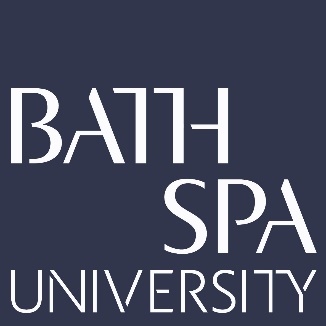 Researcher: Caroline HarrisProject Title: SCRUBResearch QuestionsHow can I employ material poetic practice to “scrupulously examine” (Tarlo, 2011: 7), the relationships between “scrub” plants and ecologies, and humans? What can be learned about these relationships through a performative practice, where I am paying close attention both to the plants themselves and to my own preconceptions, unconscious biases and unquestioned behaviours, and documenting these?   What can be learned more broadly through this creative practice about human/other-than-human relationships, and about anthropocentrism as enacted in these relationships?How might the performance of this poetic practice and its outputs aim to be a “sympoiesis” – a “making with” (Haraway, 2016)? What techniques can I use to explore the variety and possibilities of “translations” from plants – and human experience of them – to verbal and visual languages? What can be learned from “remediating” and translating between different forms and media? Cyanotype: the earliest form of photography – Anna Atkins’ book of British algae (1840) was the first photography book. Can I develop techniques and formats to represent scrub and “overgrown-ness” on the one hand and the limits placed on the allowable spaces for plants on the other? What is the difference in affect/experience for both practitioner and reader between directly printed plant specimens (photograms) and more mediated printing from digital negatives? Re-working prints: what can be learned from enacting meanings of the term “scrub” and understandings about it on the poem prints themselves, eg, “scrubbing” them? Video: translation between images and words. Can a QR code be a poem? What is the role of the poet as translator and subject in deciding how to re-code visual and aural information into written words?   During research into the subject area, I discovered The Scrub Management Handbook – a conservation guide – and decided to base the poetry pamphlet on its scheme, as well as using text from the handbook to create poems: termed récriture by Antoine Compagnon and “citationality” by Marjorie Perloff (Di Lio, 2011). This raised new research questions relating to analogous processes: In what ways can I represent and/or enact the different management relationships (enhance, maintain, reduce, eradicate) set out in the conservation handbook in the poetic practice? How do these processes, which are imposed on scrub plants, relate to the linguistic processes of poetry, eg, editing; lines and line breaks; techniques of erasure; Charles Olson’s “open field” poetics?   Di Lio, Jeffrey D. “From Écriture to Récriture.” Rev. of Unoriginal Genius: Poetry by Other Means in the New Century by Marjorie Perloff. American Book Review 32.4 (2011): 8. Project Muse. Web. 29 Aug. 2017. Harraway, Donna J. Staying With the Trouble: Making Kin in the Chthulucene. Durham and London: Duke UP, 2016. Print.Olson, Charles. “Projective Verse.” 1950. Collected Prose of Charles Olson. Ed. Donald Allen and Benjamin Friedlander. Berkeley: U of California P: 1997. 239-249. Print. Tarlo, Harriet, ed. The Ground Aslant: An Anthology of Radical Landscape Poetry. Exeter: Shearsman Books, 2011. Print.